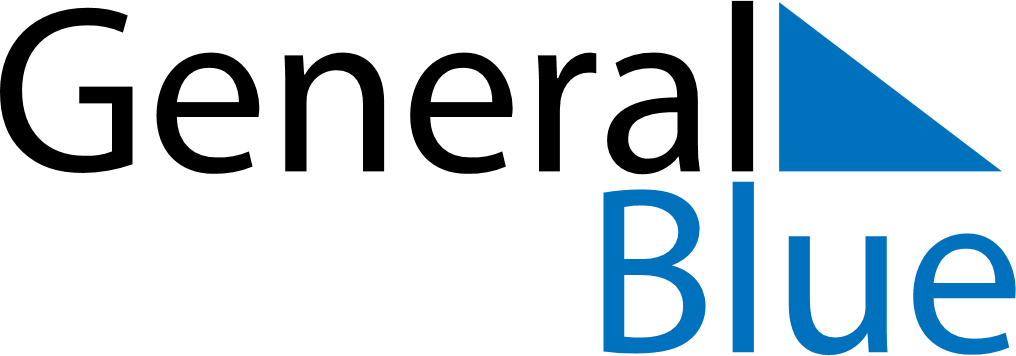 2025 – Q2Cocos Islands  2025 – Q2Cocos Islands  2025 – Q2Cocos Islands  2025 – Q2Cocos Islands  2025 – Q2Cocos Islands  2025 – Q2Cocos Islands  AprilSundayMondayTuesdayWednesdayThursdayFridaySaturdayApril12345April6789101112April13141516171819April20212223242526April27282930AprilMaySundayMondayTuesdayWednesdayThursdayFridaySaturdayMay123May45678910May11121314151617May18192021222324May25262728293031MayJuneSundayMondayTuesdayWednesdayThursdayFridaySaturdayJune1234567June891011121314June15161718192021June22232425262728June2930JuneApr 6: Self Determination DayApr 21: Easter MondayApr 25: Anzac DayJun 6: Hari Raya HajiJun 26: Islamic New Year